「災害子ども教育支援」チラシ 申込書この度、「災害子ども教育支援」の新しいチラシ（A4両面カラー・払込用紙付）を作成しました。チラシを活用し、事業の周知にご協力いただけるユネスコ協会・クラブは、下記よりお申し込みください。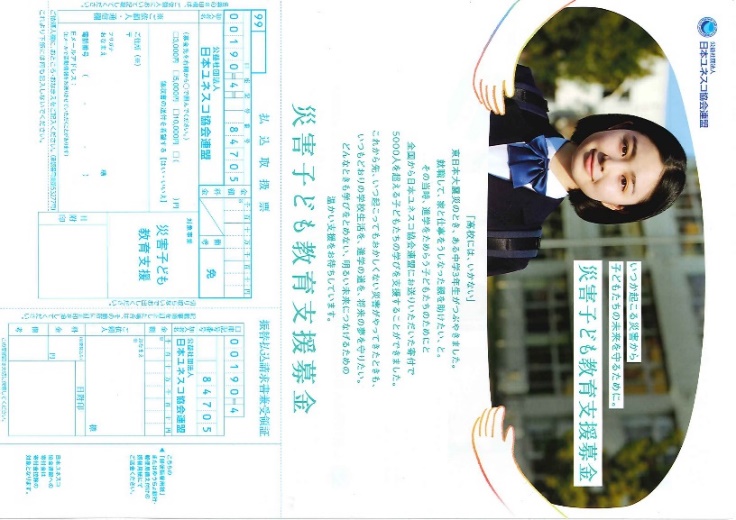 【申込方法】下記のフォームに必要事項をご記入の上、FAX(03-5424-1126)または、郵送、メールにてお送りください。※お申し込み後、概ね2週間以内にお届けしま　　す。余裕をもってお申し込みください。「災害子ども教育支援」とは？2021年10月、東日本大震災子ども支援の後継事業として新たに創設しました。この先日本各地で災害が起こった際に、災害の規模・被害レベルに応じて、被災地の教育復興支援（返済不要の奨学金支援・学校への支援・ユースを対象としたボランティア支援）を行います。◆お問い合わせ・連絡先◆〒150-0013　東京都渋谷区恵比寿１－３－１ 朝日生命恵比寿ビル12階日本ユネスコ協会連盟事務局　企画部　災害子ども教育支援担当　土井・藤田メール　kodomo@unesco.or.jp ／TEL  03-5424-1121／FAX　03-5424-1126「災害子ども教育支援」チラシ 申込書（無料）（このままFAXしていただけます：０３－５４２４－１１２６）「災害子ども教育支援」チラシ 申込書（無料）（このままFAXしていただけます：０３－５４２４－１１２６）「災害子ども教育支援」チラシ 申込書（無料）（このままFAXしていただけます：０３－５４２４－１１２６）依頼日 　　　年　　　　月　　　　日　　　依頼日 　　　年　　　　月　　　　日　　　部数　　　　　　 　　　　　　　　　　部送付先住所〒〒ユネスコ協会・クラブ名ユネスコ協会・クラブ名担当者名電話電話使用目的/配布先内訳・部数・　　　　　　     　　　　　　　　【　　 　　部】・　　　　  　    　　　　　　　　【 　  　　部】・　　　　　　　　　　      　　　【 　　　　部】